УКРАЇНАЧЕРНІГІВСЬКА  МІСЬКА  РАДАВИКОНАВЧИЙ  КОМІТЕТ. Чернігів, вул. Магістратська, 7_______________________________________тел 77-48-08ПРОТОКОЛ № 64			засідання виконавчого комітету міської радим. Чернігів							Розпочато засідання о 09.45                                                                                              Закінчено засідання о 10.15                                                                                               17 листопада 2023 рокуСекретар міської ради						        Олександр ЛОМАКОЗаступник міського голови –керуючий справами виконкому				       Сергій ФЕСЕНКО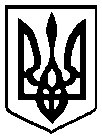                                                 Брали участь у засіданні:                                                Брали участь у засіданні:                                                Брали участь у засіданні:Головує:Головує:Ломако О. А.Ломако О. А.секретар міської ради Члени виконавчого комітету міської ради:Антошин В. Л.Антошин В. Л.громадський діяч (питання порядку денного № 1 – 25, 28 – 32)Геращенко В. М.Геращенко В. М.заступник міського голови Лисенко О. Ю.Лисенко О. Ю.начальник фінансового управління міської радиПекур В. О.Пекур В. О.заступник міського головиФесенко С. І.Фесенко С. І.заступник міського голови – керуючий справами виконкомуВідсутні члени виконавчого комітетуміської ради:Атрощенко О. А.Атрощенко О. А.заступник міського голови Іванченко В. Г.Іванченко В. Г.директор ТОВ «Поліський інжиніринг»Коптель І. Г.Коптель І. Г.директор Чернігівської філії АТ «УКРТЕЛЕКОМ»Запрошені на засідання виконавчого комітетуміської ради:Булах Т. А.Булах Т. А.- заступник начальника відділу квартирного обліку                    та приватизації житлового фонду міської ради  (17 - 21)Гаценко О. О.Гаценко О. О.- заступник начальника юридичного відділу міської ради  (1 – 32)Гоголь М. О.Гоголь М. О.- директор КП «Паркування та ринок» міської ради (12)Дедущенко Н. М.Дедущенко Н. М.- начальник відділу обліку та звітності міської ради (29)Дейнеко Є. В.Дейнеко Є. В.- заступник начальника управління житлово - комунального господарства міської ради (1 – 4)Дмитренко В. Л.Дмитренко В. Л.- начальник управління земельних ресурсів міської ради (6)Єпінін О. Ю.Єпінін О. Ю.- голова фонду комунального майна міської ради (5)Зінченко О. Г.Зінченко О. Г.- начальник управління (служби) у справах дітей міської ради (22 - 25)Калюжний С. С. Калюжний С. С. - начальник управління архітектури та містобудування міської ради (26, 27)Левочко Н. О.Левочко Н. О.- генеральний директор КП «ТРА «Новий Чернігів» міської ради (31)Морський В. І.Морський В. І.- начальник КП «Зеленбуд» міської ради  (7)Почеп В. І.Почеп В. І.- начальник управління капітального будівництва міської ради (9)Рижий О. М.Рижий О. М.- начальник управління транспорту, транспортної інфраструктури та зв’язку міської ради (8)Рубашенко Н. І.Рубашенко Н. І.- начальник відділу кадрової роботи міської ради (28)Серб С. М.Серб С. М.- в.о. директора Чернігівської філії обласного центру зайнятості (14)Стах А. Ю.Стах А. Ю.- директор КП «Будинок книги» міської ради  (13)Трусенко О. М. Трусенко О. М. - заступник начальника відділу організації роботи з питань компенсації за пошкоджене та знищене нерухоме майно міської ради (15, 16)Циганок Ю. А.Циганок Ю. А.- начальник пресслужби міської ради (1 - 32)Шамрук О. П.Шамрук О. П.- начальник управління з питань надзвичайних ситуацій та цивільного захисту населення міської ради (10)Щербина О. Ю.Щербина О. Ю.- радник КП «Теплокомуненерго» міської ради (11)Відповідно до Закону України «Про запобігання корупції» ніхто з членів виконавчого комітету міської ради не повідомив про реальний або потенційний конфлікт інтересівВідповідно до Закону України «Про запобігання корупції» ніхто з членів виконавчого комітету міської ради не повідомив про реальний або потенційний конфлікт інтересівВідповідно до Закону України «Про запобігання корупції» ніхто з членів виконавчого комітету міської ради не повідомив про реальний або потенційний конфлікт інтересів1. СЛУХАЛИ:	Про внесення змін та доповнень до рішення виконавчого комітету Чернігівської міської ради від 05 січня 2023 року № 2 «Про затвердження переліків об’єктів житлово-комунального господарства, інших об’єктів інфраструктури, природоохоронних заходів і напрямів реалізації заходів та робіт з територіальної оборони на 2023 рік, що фінансується за рахунок коштів бюджету Чернігівської міської територіальної громади»Про внесення змін та доповнень до рішення виконавчого комітету Чернігівської міської ради від 05 січня 2023 року № 2 «Про затвердження переліків об’єктів житлово-комунального господарства, інших об’єктів інфраструктури, природоохоронних заходів і напрямів реалізації заходів та робіт з територіальної оборони на 2023 рік, що фінансується за рахунок коштів бюджету Чернігівської міської територіальної громади»Доповідав:                                              Дейнеко Є. В.Виступив:                                               Ломако О. А.Доповідав:                                              Дейнеко Є. В.Виступив:                                               Ломако О. А.ГОЛОСУВАЛИ:"ЗА" – одноголосно"ЗА" – одноголосноВИРІШИЛИ:Рішення № 720 додаєтьсяРішення № 720 додається2. СЛУХАЛИ:	Про перепоховання останків померлої громадянки Аніч Валентини ПавлівниПро перепоховання останків померлої громадянки Аніч Валентини ПавлівниДоповідав:                                              Дейнеко Є. В.Виступив:                                               Ломако О. А.Доповідав:                                              Дейнеко Є. В.Виступив:                                               Ломако О. А.ГОЛОСУВАЛИ:"ЗА" – одноголосно"ЗА" – одноголосноВИРІШИЛИ:Рішення № 721 додаєтьсяРішення № 721 додається3. СЛУХАЛИ:	Про перепоховання останків померлої громадянки Іллюши Лідії ВасилівниПро перепоховання останків померлої громадянки Іллюши Лідії ВасилівниДоповідав:                                              Дейнеко Є. В.Виступив:                                               Ломако О. А.Доповідав:                                              Дейнеко Є. В.Виступив:                                               Ломако О. А.ГОЛОСУВАЛИ:"ЗА" – одноголосно"ЗА" – одноголосноВИРІШИЛИ:Рішення № 722 додаєтьсяРішення № 722 додається4. СЛУХАЛИ: Про перепоховання останків померлого громадянина Ананьєва Андрія ОлександровичаПро перепоховання останків померлого громадянина Ананьєва Андрія ОлександровичаДоповідав:                                              Дейнеко Є. В.Виступив:                                               Ломако О. А.Доповідав:                                              Дейнеко Є. В.Виступив:                                               Ломако О. А.ГОЛОСУВАЛИ:"ЗА" – одноголосно"ЗА" – одноголосноВИРІШИЛИ:Рішення № 723 додаєтьсяРішення № 723 додається5. СЛУХАЛИ:	Про затвердження акта приймання - передачі квартири у комунальну власність територіальної громади м. ЧерніговаПро затвердження акта приймання - передачі квартири у комунальну власність територіальної громади м. ЧерніговаДоповідав:                                               Єпінін О. Ю.Виступив:                                              Ломако О. А.Доповідав:                                               Єпінін О. Ю.Виступив:                                              Ломако О. А.ГОЛОСУВАЛИ:"ЗА" – одноголосно"ЗА" – одноголосноВИРІШИЛИ:Рішення № 724 додаєтьсяРішення № 724 додається6. СЛУХАЛИ:	Про погодження змін до Програми розвитку земельних відносин на території міста Чернігова на 2021-2025 рокиПро погодження змін до Програми розвитку земельних відносин на території міста Чернігова на 2021-2025 рокиДоповідав:                                              Дмитренко В. Л.Виступив:                                              Ломако О. А.Доповідав:                                              Дмитренко В. Л.Виступив:                                              Ломако О. А.ГОЛОСУВАЛИ:"ЗА" – одноголосно"ЗА" – одноголосноВИРІШИЛИ:Рішення № 725 додаєтьсяРішення № 725 додається7. СЛУХАЛИ:	Про передачу майна у господарське віданняПро передачу майна у господарське віданняДоповідав:                                             Ломако О. А.Співдоповідь:                                        Морський В. І.     Секретар міської ради запропонував зняти це питання з порядку денногоДоповідав:                                             Ломако О. А.Співдоповідь:                                        Морський В. І.     Секретар міської ради запропонував зняти це питання з порядку денногоВИРІШИЛИ:Питання знято з розглядуПитання знято з розгляду8. СЛУХАЛИ: Про внесення змін до рішення виконавчого  комітету Чернігівської  міської  ради від 04 травня 2023 року № 254 «Про затвердження мережі міських автобусних маршрутів загального користування  в  місті  Чернігові»Про внесення змін до рішення виконавчого  комітету Чернігівської  міської  ради від 04 травня 2023 року № 254 «Про затвердження мережі міських автобусних маршрутів загального користування  в  місті  Чернігові»Доповідав:                                             Рижий О. М.Виступили:                                            Фесенко С. І.                                                                Ломако О. А.Доповідав:                                             Рижий О. М.Виступили:                                            Фесенко С. І.                                                                Ломако О. А.ГОЛОСУВАЛИ:"ЗА" – одноголосно"ЗА" – одноголосноВИРІШИЛИ:Рішення № 726 додаєтьсяРішення № 726 додається9. СЛУХАЛИ:	Про надання згоди на передачу капітальних вкладеньПро надання згоди на передачу капітальних вкладеньДоповідав:                                             Почеп В. І.Виступив:                                              Ломако О. А.Доповідав:                                             Почеп В. І.Виступив:                                              Ломако О. А.ГОЛОСУВАЛИ:"ЗА" – одноголосно"ЗА" – одноголосноВИРІШИЛИ:Рішення № 727 додаєтьсяРішення № 727 додається10. СЛУХАЛИ:	Про передачу обладнання для облаштування найпростіших укриттівПро передачу обладнання для облаштування найпростіших укриттівДоповідав:                                             Шамрук О. П.Виступив:                                              Ломако О. А.Доповідав:                                             Шамрук О. П.Виступив:                                              Ломако О. А.ГОЛОСУВАЛИ:"ЗА" – одноголосно"ЗА" – одноголосноВИРІШИЛИ:Рішення № 728 додаєтьсяРішення № 728 додається11. СЛУХАЛИ:	Про надання згоди комунальному підприємству «Теплокомуненерго» Чернігівської міської ради на укладання з ТОВ «Газопостачальна компанія «Нафтогаз Трейдинг» договорів про договірне списання до договорів постачання природного газу № 6524-ПСО(Т)-39, № 6525-ПСО(К)-39 та № 6373-ТКЕ(23)-39 на опалювальний сезон (період) 2023/2024Про надання згоди комунальному підприємству «Теплокомуненерго» Чернігівської міської ради на укладання з ТОВ «Газопостачальна компанія «Нафтогаз Трейдинг» договорів про договірне списання до договорів постачання природного газу № 6524-ПСО(Т)-39, № 6525-ПСО(К)-39 та № 6373-ТКЕ(23)-39 на опалювальний сезон (період) 2023/2024Доповідав:                                             Щербина О. Ю.Виступив:                                              Ломако О. А.Доповідав:                                             Щербина О. Ю.Виступив:                                              Ломако О. А.ГОЛОСУВАЛИ:"ЗА" – одноголосно"ЗА" – одноголосноВИРІШИЛИ:Рішення № 729 додаєтьсяРішення № 729 додається12. СЛУХАЛИ: Про надання права на укладення договорів про пайову участь в утриманні об’єктів благоустрою та відмови в укладенні таких договорівПро надання права на укладення договорів про пайову участь в утриманні об’єктів благоустрою та відмови в укладенні таких договорівДоповідав:                                             Гоголь М. О.Виступив:                                              Ломако О. А.Доповідав:                                             Гоголь М. О.Виступив:                                              Ломако О. А.ГОЛОСУВАЛИ:"ЗА" – одноголосно"ЗА" – одноголосноВИРІШИЛИ:Рішення № 730 додаєтьсяРішення № 730 додається13. СЛУХАЛИ:	Про доповнення виду економічної діяльності комунального підприємства «Будинок книги» Чернігівської міської радиПро доповнення виду економічної діяльності комунального підприємства «Будинок книги» Чернігівської міської радиДоповідав:                                           Стах А. Ю.Виступив:                                            Ломако О. А.Доповідав:                                           Стах А. Ю.Виступив:                                            Ломако О. А.ГОЛОСУВАЛИ:"ЗА" – одноголосно"ЗА" – одноголосноВИРІШИЛИ:Рішення № 731 додаєтьсяРішення № 731 додається14. СЛУХАЛИ:	Про внесення змін до рішення виконавчого комітету міської ради від 06.02.2023 № 51 «Про організацію суспільно корисних робіт в умовах воєнного стану на території м. Чернігова»Про внесення змін до рішення виконавчого комітету міської ради від 06.02.2023 № 51 «Про організацію суспільно корисних робіт в умовах воєнного стану на території м. Чернігова»Доповідала:                                          Серб С. М.Виступив:                                            Ломако О. А.Доповідала:                                          Серб С. М.Виступив:                                            Ломако О. А.ГОЛОСУВАЛИ:"ЗА" – одноголосно"ЗА" – одноголосноВИРІШИЛИ:Рішення № 732 додаєтьсяРішення № 732 додається15. СЛУХАЛИ:	Про затвердження рішень комісії з розгляду питань щодо надання компенсації за пошкоджені об’єкти нерухомого майна внаслідок бойових дій, терористичних актів, диверсій, спричинених збройною агресією Російської Федерації проти УкраїниПро затвердження рішень комісії з розгляду питань щодо надання компенсації за пошкоджені об’єкти нерухомого майна внаслідок бойових дій, терористичних актів, диверсій, спричинених збройною агресією Російської Федерації проти УкраїниДоповідала:                                         Трусенко О. М.Виступив:                                            Ломако О. А.Доповідала:                                         Трусенко О. М.Виступив:                                            Ломако О. А.ГОЛОСУВАЛИ:"ЗА" – одноголосно"ЗА" – одноголосноВИРІШИЛИ:Рішення № 733 додаєтьсяРішення № 733 додається16. СЛУХАЛИ: Про внесення змін до рішення виконавчого комітету міської ради від 11 серпня 2023 року № 511 «Про створення комісії з розгляду питань щодо надання компенсації за знищені об’єкти нерухомого майна внаслідок бойових дій, терористичних актів, диверсій, спричинених збройною агресією Російської Федерації проти України»Про внесення змін до рішення виконавчого комітету міської ради від 11 серпня 2023 року № 511 «Про створення комісії з розгляду питань щодо надання компенсації за знищені об’єкти нерухомого майна внаслідок бойових дій, терористичних актів, диверсій, спричинених збройною агресією Російської Федерації проти України»Доповідала:                                         Трусенко О. М.Виступив:                                            Ломако О. А.Доповідала:                                         Трусенко О. М.Виступив:                                            Ломако О. А.ГОЛОСУВАЛИ:"ЗА" – одноголосно"ЗА" – одноголосноВИРІШИЛИ:Рішення № 734 додаєтьсяРішення № 734 додається17. СЛУХАЛИ:	Про затвердження списків громадян, поставлених на квартирний облікПро затвердження списків громадян, поставлених на квартирний облікДоповідала:                                         Булах Т. А.Виступив:                                            Ломако О. А.Доповідала:                                         Булах Т. А.Виступив:                                            Ломако О. А.ГОЛОСУВАЛИ:"ЗА" – одноголосно"ЗА" – одноголосноВИРІШИЛИ:Рішення № 735 додаєтьсяРішення № 735 додається18. СЛУХАЛИ:	Про передачу жилих приміщень у власність громадянПро передачу жилих приміщень у власність громадянДоповідала:                                         Булах Т. А.Виступив:                                            Ломако О. А.Доповідала:                                         Булах Т. А.Виступив:                                            Ломако О. А.ГОЛОСУВАЛИ:"ЗА" – одноголосно"ЗА" – одноголосноВИРІШИЛИ:Рішення № 736 додаєтьсяРішення № 736 додається19. СЛУХАЛИ:	Про видачу дубліката свідоцтва про право власності, внесення змін до обліківПро видачу дубліката свідоцтва про право власності, внесення змін до обліківДоповідала:                                         Булах Т. А.Виступив:                                            Ломако О. А.Доповідала:                                         Булах Т. А.Виступив:                                            Ломако О. А.ГОЛОСУВАЛИ:"ЗА" – одноголосно"ЗА" – одноголосноВИРІШИЛИ:Рішення № 737 додаєтьсяРішення № 737 додається20. СЛУХАЛИ:	Про облік та надання житла, призначеного для тимчасового проживання внутрішньо переміщених осібПро облік та надання житла, призначеного для тимчасового проживання внутрішньо переміщених осібДоповідала:                                         Булах Т. А.Виступив:                                            Ломако О. А.Доповідала:                                         Булах Т. А.Виступив:                                            Ломако О. А.ГОЛОСУВАЛИ:"ЗА" – одноголосно"ЗА" – одноголосноВИРІШИЛИ:Рішення № 738 додаєтьсяРішення № 738 додається21. СЛУХАЛИ:	Про переоформлення особових рахунків на житлоПро переоформлення особових рахунків на житлоДоповідала:                                         Булах Т. А.Виступив:                                            Ломако О. А.Доповідала:                                         Булах Т. А.Виступив:                                            Ломако О. А.ГОЛОСУВАЛИ:"ЗА" – одноголосно"ЗА" – одноголосноВИРІШИЛИ:Рішення № 739 додаєтьсяРішення № 739 додається22. СЛУХАЛИ:	Про надання (втрату) статусу, влаштування дітей-сиріт, дітей, позбавлених батьківського піклуванняПро надання (втрату) статусу, влаштування дітей-сиріт, дітей, позбавлених батьківського піклуванняДоповідала:                                         Зінченко О. Г.Виступив:                                            Ломако О. А.Доповідала:                                         Зінченко О. Г.Виступив:                                            Ломако О. А.ГОЛОСУВАЛИ:"ЗА" – одноголосно"ЗА" – одноголосноВИРІШИЛИ:Рішення № 740 додаєтьсяРішення № 740 додається23. СЛУХАЛИ:	Про особисті немайнові права і обов’язки батьків та дітейПро особисті немайнові права і обов’язки батьків та дітейДоповідала:                                         Зінченко О. Г.Виступив:                                            Ломако О. А.Доповідала:                                         Зінченко О. Г.Виступив:                                            Ломако О. А.ГОЛОСУВАЛИ:"ЗА" – одноголосно"ЗА" – одноголосноВИРІШИЛИ:Рішення № 741 додаєтьсяРішення № 741 додається24. СЛУХАЛИ:	Про надання дозволів на вчинення правочинів щодо житла, майна, право власності на яке або право користування яким мають дітиПро надання дозволів на вчинення правочинів щодо житла, майна, право власності на яке або право користування яким мають дітиДоповідала:                                         Зінченко О. Г.Виступив:                                            Ломако О. А.Доповідала:                                         Зінченко О. Г.Виступив:                                            Ломако О. А.ГОЛОСУВАЛИ:"ЗА" – одноголосно"ЗА" – одноголосноВИРІШИЛИ:Рішення № 742 додаєтьсяРішення № 742 додається25. СЛУХАЛИ:	Про встановлення статусу дитини, яка постраждала внаслідок воєнних дій та збройних конфліктівПро встановлення статусу дитини, яка постраждала внаслідок воєнних дій та збройних конфліктівДоповідала:                                         Зінченко О. Г.Виступив:                                            Ломако О. А.Доповідала:                                         Зінченко О. Г.Виступив:                                            Ломако О. А.ГОЛОСУВАЛИ:"ЗА" – одноголосно"ЗА" – одноголосноВИРІШИЛИ:Рішення № 743 додаєтьсяРішення № 743 додається26. СЛУХАЛИ:	Про присвоєння адрес об’єктам будівництва та об’єктам нерухомого майнаПро присвоєння адрес об’єктам будівництва та об’єктам нерухомого майнаДоповідав:                                           Калюжний С. С.Виступив:                                            Ломако О. А.Доповідав:                                           Калюжний С. С.Виступив:                                            Ломако О. А.ГОЛОСУВАЛИ:"ЗА" – одноголосно"ЗА" – одноголосноВИРІШИЛИ:Рішення № 744 додаєтьсяРішення № 744 додається27. СЛУХАЛИ:	Про затвердження та надання містобудівних умов та обмежень забудови земельних ділянокПро затвердження та надання містобудівних умов та обмежень забудови земельних ділянокДоповідав:                                           Калюжний С. С.Виступили:                                          Лисенко О. Ю.                                                              Геращенко В. М.                                                              Ломако О. А.Доповідав:                                           Калюжний С. С.Виступили:                                          Лисенко О. Ю.                                                              Геращенко В. М.                                                              Ломако О. А.ГОЛОСУВАЛИ:"ЗА" – одноголосно"ЗА" – одноголосноВИРІШИЛИ:Рішення № 745 додаєтьсяРішення № 745 додається28. СЛУХАЛИ:	Про нагородження медаллю «За оборону Чернігова» та внесення змін до рішень виконавчого комітету Чернігівської міської ради від 13.07.2023  № 424 та від 19.09.2023 № 589Про нагородження медаллю «За оборону Чернігова» та внесення змін до рішень виконавчого комітету Чернігівської міської ради від 13.07.2023  № 424 та від 19.09.2023 № 589Доповідала:                                         Рубашенко Н. І.Виступив:                                            Ломако О. А.Доповідала:                                         Рубашенко Н. І.Виступив:                                            Ломако О. А.ГОЛОСУВАЛИ:"ЗА" – одноголосно"ЗА" – одноголосноВИРІШИЛИ:Рішення № 746 додаєтьсяРішення № 746 додається29. СЛУХАЛИ:	Про передачу майнаПро передачу майнаДоповідала:                                         Дедущенко Н. М.Виступив:                                            Ломако О. А.Доповідала:                                         Дедущенко Н. М.Виступив:                                            Ломако О. А.ГОЛОСУВАЛИ:"ЗА" – одноголосно"ЗА" – одноголосноВИРІШИЛИ:Рішення № 747 додаєтьсяРішення № 747 додається30. СЛУХАЛИ:	Про внесення змін і доповнень до рішення Чернігівської міської ради від 30 листопада 2022 року № 24/VIII-38 “Про бюджет Чернігівської міської територіальної громади на 2023 рік” зі змінами і доповненнямиПро внесення змін і доповнень до рішення Чернігівської міської ради від 30 листопада 2022 року № 24/VIII-38 “Про бюджет Чернігівської міської територіальної громади на 2023 рік” зі змінами і доповненнямиДоповідала:                                         Лисенко О. Ю.Виступив:                                            Ломако О. А.Доповідала:                                         Лисенко О. Ю.Виступив:                                            Ломако О. А.ГОЛОСУВАЛИ:"ЗА" – одноголосно"ЗА" – одноголосноВИРІШИЛИ:Рішення № 748 додаєтьсяРішення № 748 додається31. СЛУХАЛИ:	Про доповнення виду економічної діяльності комунального підприємства «Телерадіоагентство «Новий Чернігів» Чернігівської міської радиПро доповнення виду економічної діяльності комунального підприємства «Телерадіоагентство «Новий Чернігів» Чернігівської міської радиДоповідала:                                         Левочко Н. О.Виступив:                                            Ломако О. А.Доповідала:                                         Левочко Н. О.Виступив:                                            Ломако О. А.ГОЛОСУВАЛИ:"ЗА" – одноголосно"ЗА" – одноголосноВИРІШИЛИ:Рішення № 749 додаєтьсяРішення № 749 додається32. СЛУХАЛИ:	Про розпорядження, видані з 16 до 17 листопада 2023 року включноПро розпорядження, видані з 16 до 17 листопада 2023 року включноПротокольно:Взяти до відома, що з 16 до 17 листопада 2023 року включно видано розпорядження міського голови № 116 – р - № 117 – рПротокольно:Взяти до відома, що з 16 до 17 листопада 2023 року включно видано розпорядження міського голови № 116 – р - № 117 – р